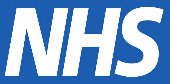 The Highly specialised Service (HSS) for congenital muscular dystrophies and myopathies is a nationally funded service based at the Dubowitz Neuromuscular Centre in Great Ormond Street Hospital in London and is available free of charge to patients living in England and Scotland.  We are able to accept referrals from outside England and Scotland, but charges will have to be made (please enquire).  FOUR LEVELS OF SERVICE ARE OFFERED (tick as appropriate)Clinical assessment		Muscle biopsy (stained slides or frozen muscle) analysis Histological, histochemical, immunohistochemical and electron microscopy  Collagen 6 flow cytometry analysis on skin fibroblast cultures DNA analysis (see 2nd page for details)THE REFERRAL PACK SHOULD INCLUDE:Detailed clinic letters (mandatory)Muscle biopsy report (mandatory)MUSCLE MRI Images on CD/via GOSH Image Exchange Portal (desirable)BRAIN MRI Images on CD/via GOSH Image Exchange Portal (desirable)CLINICAL PHOTOGRAPHS (if available/indicated)Referrals for clinical assessments should be sent to: Prof F Muntoni or Dr A Sarkozy at Level 9, Nurses Home, Great Ormond Street Hospital, London WC1N 3JH. If you wish to discuss the request, please contact Dr. A Sarkozy anna.sarkozy@gosh.nhs.uk, anna.sarkozy@nhs.net; Prof. F Muntoni (francesco.muntoni@gosh.nhs.uk) or the HSS coordinator Mrs Gombosed gundari.gombosed@nhs.net at Tel: 020 7405 9200 ext 5849Referrals for muscle biopsy/slides analysis and Collagen 6 FACS analysis should be sent to: Dubowitz Neuromuscular Centre (DNC), 1st Floor Department of Neuropathology, Institute of Neurology, Queen Square House, Queen Square, London WC1N 3BG – Tel: 020 3448 4235 and/or email to juliane.mueller@gosh.nhs.uk or francesco.catapano@gosh.nhs.uk. If you wish to discuss the pathological features, please contact:  Dr. R Phadke rahul.phadke@nhs.net Tel: 020 3448 4393. For general enquiries email: gos-tr.dnc.musclepathology@nhs.net.~ Please, telephone the laboratory prior to dispatching the samples ~~Site of the biopsy must be clearly indicated on the form~Referrals DNA analysis (@Oct2020) should be sent directly to: DNA Laboratory, Viapath Genetic Centre, 5th Floor Tower Wing, Guy's Hospital, St Thomas Street, London SE1 9RT – Tel: 020 7188 2582/1714. If you wish to discuss a request, please contact Viapath gst-tr.ViapathGeneticsAdmin@nhs.net or Dr. A Sarkozy anna.sarkozy@gosh.nhs.uk, anna.sarkozy@nhs.net Tel: 020 7405 9200 ext 5849.Referrals must include the following information:Please select the appropriate panel according to clinical indication:R79 Congenital Muscular dystrophy (PanelApp number 207)https://panelapp.genomicsengland.co.uk/panels/207/R81 Congenital Myopathy (PanelApp number 225)https://panelapp.genomicsengland.co.uk/panels/225/See https://panelapp.genomicsengland.co.uk/panels/ for genes included in the analysis. While analysis will include all “green genes” listed in PanelApp, knowledge of the most likely causative gene/s would aid genetic analysis and variant interpretation. If possible, please select from or add in the list below, as appropriate:  COL6 and COL12 genes LAMA2 gene  Genes responsible for Alpha-dystroglycanopathies Genes responsible for Core myopathies Genes responsible for Centronuclear myopathies Genes responsible for Nemaline myopathies ...................................................................................................................................Testing is activated in accordance with eligibility criteria indicated in the NHS England National Genomic Test directory for rare and inherited disease https://www.england.nhs.uk/publication/national-genomic-test-directories). Please select as appropriate for your patient: Clinical features of congenital myopathyhistopathological features of congenital myopathymuscle MRI features of congenital myopathyother features of congenital myopathy (please add details at page 3-5)Clinical features of Congenital muscular dystrophybrain or muscle MRI features of Congenital muscular dystrophyhistopathological features of congenital muscular dystrophyother features of congenital muscular dystrophy (please add details at page 3-5)DNA referrals must include a completed referral form, detailed clinic letters and muscle biopsy report (if available) The results and specialist advice we are able to give you will be generated using a combined approach incorporating clinical information, specialised analysis of muscle biopsy, MRI review in selected cases and genetic analyses. The combination of these approaches allows offering an informed and specialist opinion because of the heterogeneity within this group of disorders. Thus, we would recommend providing all supporting information at time of referral, to speed up analytical and post-test interpretation process. Thank youPATIENT INFORMATIONHosp. Nº: 			              	NHS Nº:		                              	Male/Female: _______________Forename:                                                     Surname: 				         		 D.O.B: ______________Address: ______________________________________________________________________________________ 	Referring clinician: _____________________________________________						Address for correspondence:Specific reason for referral:PRELIMINARY CLINICAL DIAGNOSIS AT REFERRAL:  Is result required urgently? If so, please state reason and time frame__________________________DETAILS OF SPECIMEN: (see accompanying document on how to collect & send clinical samples) blood   DNA    muscle biopsy OCT Block    skin biopsy   cell culture   slides CVS   DATE OF BIOPSY (Essential):_____________________________________________________________________SITE OF BIOPSY (Essential): _____________________________________________________________________TYPE OF BIOPSY:     open	needle	fresh	 frozen (OCT block preferred)	PATHOLOGICAL FINDINGS (please enclose report) _________________________________________________CLINICAL INFORMATION: (tick where appropriate)Onset age: _________________ Symptoms at onset_____________________________________________________________________ decreased foetal movements 	 polyhydramnios 	 weeks of gestation __________________________ hypotonia   congenital hip dislocation   	 joint laxity   at birth  congenital contractures  (describe):_______________________ _______________________________ delayed motor milestones   AGE AT SITTING: _____	AGE AT WALKING: ______CURRENT FUNCTIONAL LEVEL:		Ambulant and able to climb stairs Unable to climb stairsUses wheelchair full timeMAXIMAL MOBILITY ACHIEVED (if different):______________________________________________AGE AT LOSS OF AMBULATION: __________MUSCLE WEAKNESS: 	PROXIMAL UPPER LIMBS   		DISTAL UPPER LIMBS   PROXIMAL LOWER LIMBS  DISTAL LOWER LIMBS   AXIAL   	BULBAR   	FACIAL   PTOSIS   OPHTALMOPLEGIA(Describe pattern of weakness & age at onset): ________________________________________________________________________________________________________________________________FEEDING DIFFICULTIES    	FAILURE TO THRIVE   GASTROSTOMYSCOLIOSIS    	 SPINAL RIGIDITY    SKIN FEATURES (describe)___________________________ JOINT LAXITY    POSTNATAL CONTRACTURES, (describe): _________________________________CARDIOMYOPATHY   CARDIAC CONDUCTION DEFECT   RESPIRATORY (FVC value, recurrent chest infections, FVC value, ventilatory support): __________________________________________________________________________________________________ MUSCLE WASTING (describe):_________________________________________________________ MUSCLE HYPERTROPHY (describe): ___________________________________________________ MUSCLE MRI (describe/enclose report):  ___________________________________________________________________________________________________________________________________________________________________________________________________________________________STRUCTURAL EYE INVOLVEMENT     Cataracts     MALIGNANT HYPERTHERMIA REACTION    LEARNING DIFFICULTY EPILEPSY    MICROCEPHALY  BRAIN MRI (describe/enclose report):______________________________________________________________________________________________________________________________________________________________________________________________________________________________ EMG /NCV (describe/enclose report, specify if SFEMG done): ______________________________________________________________________________________________________________________ ADDITIONAL  FINDINGS:______________________________________________________________CK LEVELS: _____________AT AGE:_____________ Normal upper limits in your lab:______________PREVIOUS GENETIC TESTS in particular please indicate if DNA was already submitted for NGS analysis to NHS laboratory: ______________________________________________________________________________________________________________________________________________________________WAS THE PATIENT ENROLLED IN RESEARCH STUDIES? (if yes, please detail): _____________________________________________________________________________________FAMILY HISTORY: CONSANGUINITY	  OTHER AFFECTED FAMILY MEMBERS:        NAME AND RELATIONSHIP OF OTHER AFFECTED MEMBERS (include clinical and biopsy details if possible) ETHNICITY PEDIGREE:  Any additional information: _____________________________________________________________ Signed:								Date: